中装协〔2021〕29号                 签发人：张京跃关于召开建筑幕墙行业高质量发展工程观摩大会的通知各省、市建筑装饰协会幕墙分会，各有关会员企业：按照中央推动高质量发展的总体部署，为进一步贯彻落实住房城乡建设部、国家安全监管总局联合发布的《关于进一步加强玻璃幕墙安全防护工作的通知》文件精神，推进我国建筑幕墙行业技术进步，促进建筑幕墙企业提高技术装备和经营管理水平的高质量发展，进一步提升我国建筑幕墙工程整体品质。中国建筑装饰协会研究决定，于2021年4月25-26日在成都举办建筑幕墙行业高质量发展工程观摩大会，现将会议具体事项通知如下：一、会议内容    1、会议承办企业领导致辞；2、建筑幕墙高质量工程创建经验分享；3、建筑幕墙高质量工程典型案例专家剖析；4、建筑幕墙新材料讲座；    5、中国建筑装饰协会领导讲话；    6、现场观摩建筑幕墙高质量工程。二、会议时间    2021年4月25日13:00至21:00 会议报到，26日正式会议。三、会议地点成都市祥宇宾馆新南路店（成都市新南路103号）四、参会人员    企业总经理，分管生产、质量副总经理，项目管理（质量管理）部经理，设计部经理，项目经理、项目主设计师、项目质量工程师。五、会议费用    会 务 费：2000元/人    账    号：01090315500120105251830    开 户 行：北京银行甘家口支行    开户名称：中国建筑装饰协会    请 注 明：幕墙工程观摩会六、参会人员住宿，请务必提前与酒店联系人预定房间。七、会议疫情防控要求按照会议当地政府新冠疫情防控规定执行。八、会议联系：中国建筑装饰协会幕墙工程分会：吴亚梅  13391816476   武慧君  13522673313张立东  18611764358   杨小亮  13521096730会议酒店（祥宇宾馆）：刘宇航  15881066110附件：建筑幕墙行业高质量发展工程观摩大会参会回执中国建筑装饰协会 2021年3月31日附件：     建筑幕墙行业高质量发展工程观摩大会参会回执注：1、请参会企业将报名回执表发至以下微信号.啊2、报名截止日期：2021年4月15日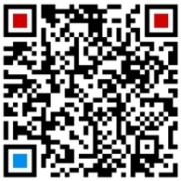 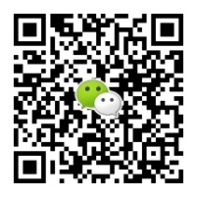 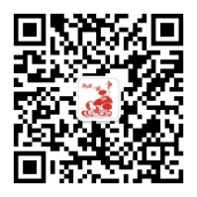 单位名称单位地址邮 编联 系 人手机参会人姓名职务手机住宿统计住宿统计25日□  26日□25日□  26日□25日□  26日□25日□  26日□